Заместителю главымуниципального образованияПриморско-Ахтарский районА.Н.ЗеленскомуДокладная запискао работе Народной дружины за 1-й квартал 2021 годаАдминистрация Бородинского сельского поселения Приморско-Ахтарского района направляет информацию о работе Народной дружины за 1 квартал 2021 года.На территории сельского поселения создана Народная дружина, состоящая из 5-ти человек. За первый квартал 2021 года все члены Народной дружины принимали активное участие в охране общественного порядка при проведении массовых мероприятий, в рейдовых мероприятиях по выявлению преступлений и административных правонарушений совместно с представителями ОМВД России по Приморско-Ахтарскому району, в ходе которых правонарушений выявлено не было. За истекший период в границах деятельности Народной дружины было проведено 17 мероприятий, из которых 12 в онлайн режиме:В обеспечении охраны общественного порядка при проведении указанных мероприятий приняли участие все 5 членов Народной дружины, нарушений общественного порядка во время проведения массовых мероприятий не допущено.Народными дружинниками проведено 3 рейдовых мероприятий, в ходе которых, совместно с членами Территориальной комиссии проверено по месту жительства 5 лиц, состоящих на учете в органах системы профилактики.Необходимо отметить, что преступлений, общественно-опасных деяний, совершенных несовершеннолетними, а также лицами, состоящими на профилактических учетах – не зарегистрировано. В рамках реализации Закона Краснодарского края № 1539-КЗ от 21 июля 2008 года «О мерах по профилактике безнадзорности и правонарушений несовершеннолетних в Краснодарском крае» при совместных рейдовых мероприятиях, народными дружинниками на территории поселения нарушений не выявлено.Глава Бородинского сельского поселенияПриморско-Ахтарского района                                                        А.В.МарченкоИсп. Г.А.Коваленко 8 (86143) 51517; 51520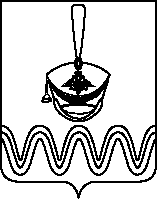 АДМИНИСТРАЦИЯ                                                  
БОРОДИНСКОГО СЕЛЬСКОГО
ПОСЕЛЕНИЯПРИМОРСКО-АХТАРСКОГО РАЙОНА Школьная ул., д. 33/1, станица Бородинская,Приморско-Ахтарский район, Краснодарскийкрай, 353893.тел. (86143) 5-15-20e-mail:admin-bsp@mail.ruИНН 2347011789 КПП 234701001ОГРН 1052326316624________________ № _______на № _______ от _________